ЕГЭ — 20.06.2016 по химии. Основная волна. Вариант 74 (Часть С)1. Используя метод электронного баланса, составьте уравнение реакции: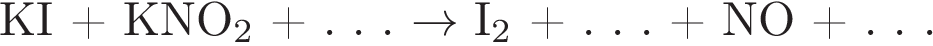 Определите окислитель и восстановитель.2. Вещество массой 1,85 г сожгли в избытке кислорода. Образовалось 1,68 л углекислого газа и 1,35 г воды. Известно, что вещество при дегидратации переходит в альдегид, напишите уравнение реакции. Найдите молекулярную и структурную формулу вещества. 